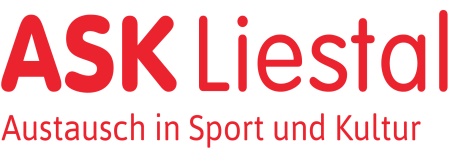 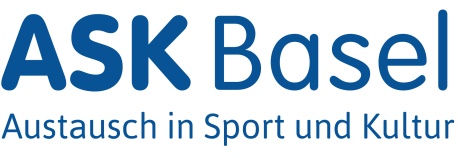 Anmeldung 8. FunhallenturnierFrenkenbündtenhallen Liestal, am So., 09. Februar 2020 ab 09.00 UhrFussball      Volleyball    Basketball TEAMNAME: Vorname	Nachname	E-Mail-AdresseBitte senden an: hallenturnier@askbasel.chEinen Rückzug nach dem 30. November 2019 ist mit der Einzahlung eines Beitrages von Fr. 200.00 verbunden.ASK  - Grienmattweg 2, 4410 Liestal – info@askliestal.ch  / info@askbasel.ch  - www.askliestal.ch  /  www.askbasel.ch Teamleader